УПРАВЛЕНИЕ ОБРАЗОВАНИЯ АДМИНИСТРАЦИИ ВЫШНЕВОЛОЦКОГО ГОРОДСКОГО ОКРУГАКазанский пр.,  д.59-61/1, г. Вышний Волочек, 171163тел.(48233) 6-13-85,факс 6-11-33goroo.vvol @ mail.ruОКПО 02106636, ОГРН 1026901600362,  ИНН6908002317  КПП 690801001ПРИКАЗ от  01.09.2022	                                                            № 163Об утверждении состава жюри и апелляционной комиссии школьного этапа всероссийской          олимпиадышкольников по общеобразовательнымпредметам в Вышневолоцком городском округе в 2022-2023 учебном году.		В соответствии с приказом Министерства просвещения Российской Федерации от 27.11.2020 № 678 «Об утверждении Порядка проведения всероссийской олимпиады школьников» и на основании приказа Управления образования  администрации Вышневолоцкого городского округа от 31.08.2022 №161 «Об организации и проведении школьного этапа всероссийской олимпиады школьников по общеобразовательным предметам в Вышневолоцком городском округе в 2022/2023 учебном году»ПРИКАЗЫВАЮ:Организатору школьного этапа всероссийской олимпиады школьников (Управлению образования) сформировать жюри школьного этапа олимпиады (не менее 5 человек) по каждому общеобразовательному предмету и утвердить их составы в 2022/2023 учебном году в общеобразовательных организациях Вышневолоцкого городского округа (Приложение 1).Членам жюри:оценить закодированные олимпиадные работы участников олимпиады в соответствии с утвержденными критериями и методиками оценивания;провести анализ олимпиадных заданий и их решений с участниками олимпиады;осуществить очно по запросу участника олимпиады показ выполненных им олимпиадных заданий;представить результаты олимпиады ее участникам;рассмотреть очно апелляции участников олимпиады (при наличии) с использованием видеофиксации;определить победителей и призеров олимпиады на основании рейтинга по каждому общеобразовательному предмету и в соответствии с квотой, установленной организатором олимпиады соответствующего этапа, при этом победителем и призером олимпиады признается участник, набравший не 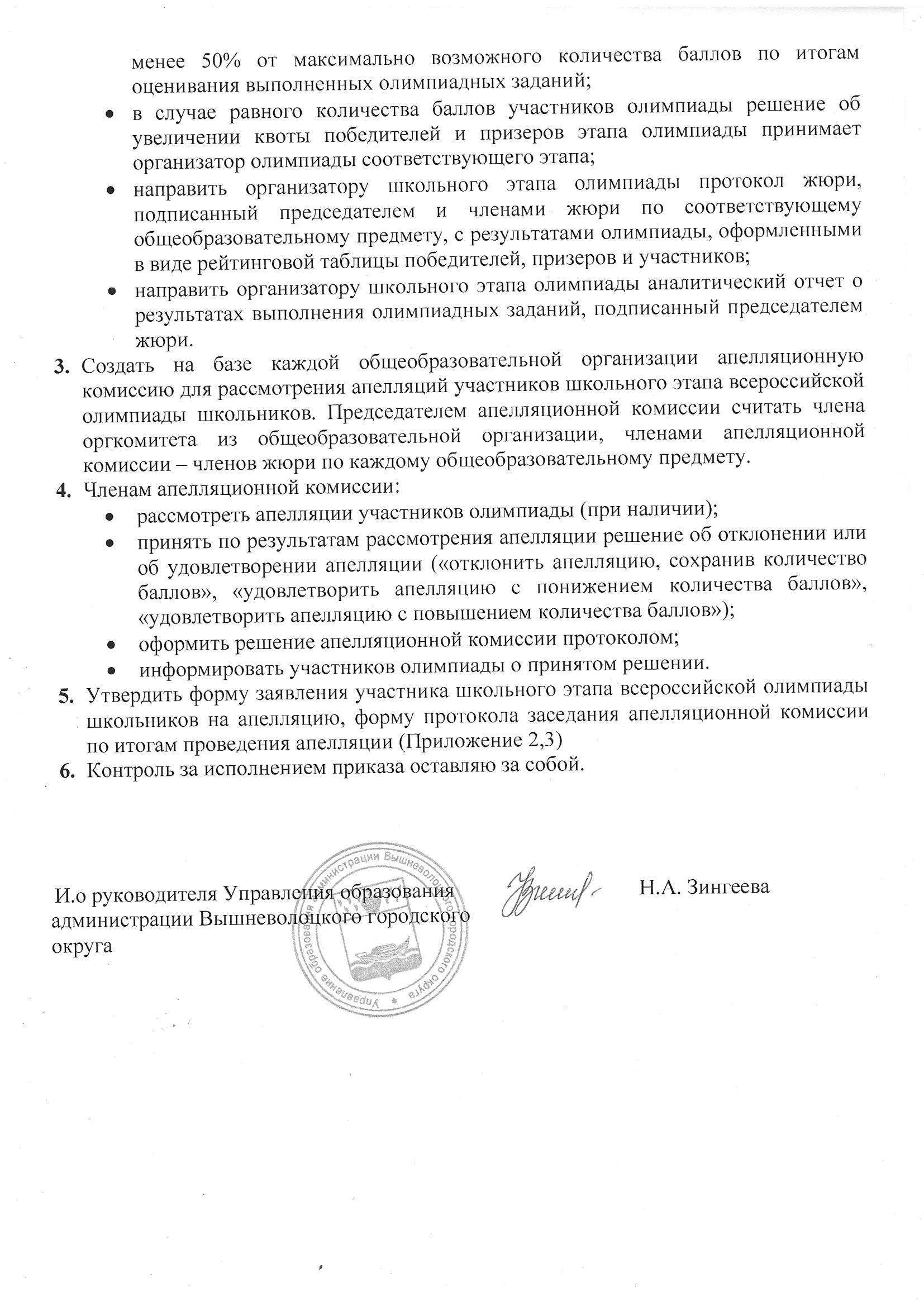 Приложение 1.Состав жюри для проведения школьного этапа всероссийской олимпиады школьников в общеобразовательных организациях Вышневолоцкого городского округа2022/2023 учебном годуПриложение 2.Заявление участника школьного этапа всероссийской олимпиады школьников на апелляцию                                      Председателю апелляционной комиссии школьного                                                                         этапа всероссийской олимпиады школьников                                                                                                                                                                                        __________________________________________                                                                                                                             название ОО                                                    от  обучающ __________                ________ класса                                    ___________________________________________                                                                    (фамилия, имя, отчество)                                                                                                                   заявлениеПрошу Вас пересмотреть мою работу школьного этапа всероссийской олимпиады школьников по ________________________,  __________________________ (указывается олимпиадное задание), так как я не согласен с выставленными мне баллами. Участник Олимпиады далее обосновывает свое заявление________________________________________________________________________________________________________________________________________________________________________________________________________________________________________________________________________________________________________________    Дата                                                                                                 ПодписьПриложение 3.Протокол №заседания апелляционной комиссии по итогам проведения апелляции участника школьного этапа всероссийской олимпиады школьников по ___________________________ (предмет)(Ф.И.О. полностью)обучающ_____     _______класса             ________________________________________________________________________________________________________________________________________                                                                                         (полное название образовательной организации)Дата и время  _________________________________________________________________________Присутствуют:Председатель апелляционной комиссии: ______________________________________________________________________                                                                                                                                      (указываются  Ф.И.О. - полностью)Члены апелляционной комиссии: ________________________________________________________________________________                                                                             ____________________________________________________________________________                                                                             ___________________________________________________________________________                                                                                                                                  (указываются  Ф.И.О. - полностью)Краткая запись разъяснений членов апелляционной комиссии (по сути апелляции)____________________________________________________________________________________________________________________________________________________________________________________________________________________________________________________________________Результат апелляции:1)             оценка, выставленная участнику Олимпиады, оставлена без изменения;2)              оценка, выставленная участнику Олимпиады, изменена на _____________;С результатом апелляции согласен (не согласен)  ________ (подпись заявителя)Председатель апелляционной комиссии:Члены жюри апелляционной комиссии:СрокПредметООСостав жюри26 сентябряЭкологияМБОУ «Гимназия №2»1. Волкотрубенко И.С.2. Самарцева Е.В.3. Румянцева О.В.4. Пантюхина С.В.5. Туманова О.В.26 сентябряЭкологияМБОУ СОШ №51.Петрова О.В.2. Озеркова С.Б.3. Пашкова Н.В.4. Михайлова И.Н.5. Жилкина Я.В.26 сентябряЭкологияМБОУ СОШ №61.Федорова В.А.2.Фомичева Е.Г. 3.Козачок Л.В.4. Соловьева Н.Н.5. Герасимова М.А.26 сентябряЭкологияМБОУ «СОШ №7»1.Решетова Н.Н.2. Суворова Л.В.3. Обрядов А.В.4. Грандина М.В.5 Дудырина Л.И.26 сентябряЭкологияМБОУ СОШ №121. Кузнецова Л.А.2. Еременко А.М.3. Федорова И.С.4. Козачок Л.В.5. Никитина С.А.26 сентябряЭкологияЛицей №151. Новикова В.Е.2. Измайлова В.А.3. Соловьёва М.В.4. Ремезов Г.Б.5. Чашникова С.Ф.26 сентябряЭкологияМБОУ СОШ №191. Васильева Т.В.2. Александрова Ю.С.3. Беспалова Т.Ю.4. Леонти М.И.5. Хваловская Е.В.26 сентябряЭкологияМБОУ «Горняцкая СОШ»1.Прокофьева А.А. 2. Воронова Е.А.3. Сафонов А.П.4. Иванова Ж.Е.5. Амелина Л.В.26 сентябряЭкологияМБОУ «Красномайская СОШ имени С.Ф. Ушакова»1. Петрова Л. Г.2. Виноградова О.К.3. Шурагина С. В.4. Токар М.И.5. Демченков Н.Д.26 сентябряЭкологияМБОУ «Терелесовская СОШ»1. Князева О.В.2. Хлопушина Н.В.3. Иванова Е.В.4. Степанова Е.В.5. Симанова Т.Н.27 сентябряМировая художественная культура (МХК)МБОУ «Гимназия №2»1. Волкотрубенко И.С.2. Лебедева Е.В.3. Снеткова Е.Е.4. Сальникова О.З.5. Герасимова Н.В.27 сентябряМировая художественная культура (МХК)МБОУ «СОШ №7»1.Иванов А.В.2. Грандина М.В.3. Юрченко Ю.Л.4. Смирнова О.Б.5. Храброва А.Н.27 сентябряМировая художественная культура (МХК)МБОУ «Красномайская СОШ имени С.Ф. Ушакова»1. Миклюкова Л. А.2. Захарова И.А.3. Кудряшова С. А.4. Вильгань А. Н.5. Демченков Н.Д.27 сентябряМировая художественная культура (МХК)МБОУ «Солнечная СОШ»1. Лебедева Е.В.2. Коновалова Е.И.3. Сафарова М.Л.4. Григорьева М.Н.5. Трофимова С.А.27 сентябряМировая художественная культура (МХК)МБОУ «Терелесовская СОШ»1. Князева О.В.2. Хлопушина Н.В.3. Иванова Е.В.4. Степанова Е.В.5. Симанова Т.Н27 сентябряМировая художественная культура (МХК)МБОУ «Холохоленская СОШ»,Ильинская ООШ – филиал МБОУ «Холохоленская СОШ1.Анянова М.А.2. Орлова М.Е. 3. Капитанова Н.А.4. Орлова С.Н5. Абдухамидова Г.Б29 сентябряОБЖМБОУ «Гимназия №2»1. Волкотрубенко И.С.2. Овчинников Р.Б.3. Окунцова А.С.4. Жукова И.А.5. Пантюхина С.В.29 сентябряОБЖМБОУ СОШ №51.Петрова О.В.2. Матвеев Д.А.3. Панова Н.Е.,4. Денисова М.В.5. Моисеева Л.В.29 сентябряОБЖМБОУ СОШ №61.Федорова В.А.2.Морозов А.Б.3.Грицан С.А.4.Соловьева Н.Н.5.Юдин Д.В.29 сентябряОБЖМБОУ «СОШ №7»1.Суворова Л.В.2. Мезинцев А.К.3.  Грандина М.В.4.  Ивакина М.В.5.  Получаев А.Л.29 сентябряОБЖМБОУ «СШ №10»1.Арсеньева Е.Ю.2. Белова О.А.3. Ремезов Г. Б.4. Ткачев С.Ю.5. Юсанов М.И.29 сентябряОБЖМБОУ СОШ №121.Федорова И.С.2. Кулагин А.А.3. Иванов А.В.4. Папина А.Н.5. Пикалев А.А.29 сентябряОБЖЛицей №151. Новикова В.Е.2. Третьяков В.Г.3. Гришин В.М.4. Никифоров Г.С..5. Ремезов Г.Б.29 сентябряОБЖМБОУ СОШ №191. Васильева Т.В.2. Бравов Л.В.3. Гнатенко Н.М.4. Михалева В.В.5. Осипенко Л.Ю29 сентябряОБЖМБОУ «Академическая СОШ»1.Куракина О.А.2. Котова Г.Н.3. Алексеев А.Д.4. Сычева Т.В.5. Митрофанова Д.А.29 сентябряОБЖМБОУ «Горняцкая СОШ»1.Садыкова Т.С.2. Воронова Е.А.3. Гречневикова Н.В.4. Иванова Ж.Е.5. Бойцова В.В.29 сентябряОБЖМБОУ «Дятловская СОШ»1. Шлейтанова С.Е.2. Бобина М.С.3. Грищенко С.А.4. Комашова И.А.5. Морозова Е.А.29 сентябряОБЖМБОУ «Есеновичская СОШ»1. Тинкина Н.В 2. Смирнова И.А.3. Румянцева Г.Е.4. Ларионов Н.И.5. Садова О.М.29 сентябряОБЖМБОУ «Зеленогорская СОШ»1. Саблин М.Н.2. Гаврилов С.А.3. Матросова Е.В.4. Сандровская Е.А.5. Дорофеева С.Н.29 сентябряОБЖМБОУ «Красномайская СОШ имени С.Ф. Ушакова»1. Шурагина С. В.2. Вильгань А. Н.3. Демченков Н.Д.4. Петрова Л. Г.5. Виноградова О.К.29 сентябряОБЖМБОУ «Солнечная СОШ»1. Платова С.А.2. Коновалова Е.И.3. Григорьева М.Н.4. Корнилова Л.Н.5. Сафарова М.Л.29 сентябряОБЖМБОУ «Терелесовская СОШ»1. Князева О.В.2. Хлопушина Н.В.3. Иванова Е.В.4. Степанова Е.В.5. Симанова Т.Н.29 сентябряОБЖМБОУ «Холохоленская СОШ»,филиал МБОУ «Холохоленская СОШ» - «Ильинская ООШ»1. Анянова М.А. 2. Орлова С.Н.3. Орлова М.Е.4. Белявский Ф.Ф.5. Сорокина О.Ю.25 октябряНемецкий языкМБОУ «Гимназия №2»1. Волкотрубенко И.С.2. Туманова О.В.2. Александрова О.А.3. Фищенко Т.В.4. Бобышева И.А.5. Пантюхина С.В.25 октябряНемецкий языкМБОУ «Академическая СОШ»1.Барабанова Т.Ф.2. Комракова О.Б.3. Ворошнина Л.А.4. Круглова Е.В.5. Котова Г.Н.25 октябряНемецкий языкфилиал МБОУ «Солнечная СОШ» - «Овсищенская ООШ» 1. Пантелеева С.М. 2. Ефимова И.А.3. Румянцева Т.Е.4. Морозова Т.И.5. Виноградова В.Н.21 октябряЭкономикаМБОУ «Гимназия №2»1. Волкотрубенко И.С.2. Голяшова Е.В.3. Мурчикова С.В.4. Бочковская О.А.5. Пантюхина С.В.21 октябряЭкономикаМБОУ «СОШ №7»1.Иванов А.В.2. Юрченко Ю.Л.3. Грандина М.В.4. Суворова Л.В.5. Смирнова О.Б.21 октябряЭкономикаМБОУ СОШ №121. Федорова И.С.2. Папина А.Н.3. Ланцева Я.В.4. Журавлева Н.В.5. Крымская Е.Э.21 октябряЭкономикаЛицей №151.Новикова В.Е.2. Чашникова С.Ф. 3. Ремезов Г.Б. 4.Ковалева Е.А.5.Иванова Е.Н.24 октябряПравоМБОУ «Гимназия №2»1. Волкотрубенко И.С.2. Голяшова Е.В.3. Мурчикова И.С.4. Бочковская О.А.5. Пантюхина С.В.24 октябряПравоМБОУ СОШ №51.Петрова О.В.2. Михайлова И.Н.3. Фокина Е.И.4. Иванова О.В.5. Понкратова И.П.24 октябряПравоМБОУ «СОШ №7»1.Иванов А.В.2. Юрченко Ю.Л.3. Суворова Л.В.4. Грандина М.В.5. Смирнова О.Б.24 октябряПравоМБОУ «СШ №10»1.Арсеньева Е.Ю.2. Ремезов Г. Б.3. Егорова В.В.4. Юсанов М.И.5. Матвеева Т.Н24 октябряПравоМБОУ СОШ №121. Федорова И.С.2. Папина А.Н.3. Ланцева Я.В.4. Журавлева Н.В.5. Крымская Е.Э.24 октябряПравоМБОУ «СОШ №13»1. Калинина Т.Г.2. Корнеева Л.А.3. Павлова А.В.4. Сурикова Т.И.5. Сорокина Е.С.24 октябряПравоЛицей №151. Новикова В.Е.2. Иванова Е.Н.3. Чашникова С.Ф. 4. Ремезов Г.Б. 5. Ковалева Е.А.24 октябряПравоМБОУ СОШ №191. Васильева Т.В.2. Беспалова Т.Ю.3. Михалева В.В.4. Хваловская Е.В.5. Юшкова Н.Б.24 октябряПравоМБОУ «Горняцкая СОШ»1.Прокофьева А.А2. Садыкова Т.С.3. Пиворюнас О.П.4. Целикова Ю.А.5. Амелина Л.В.24 октябряПравоМБОУ «Есеновичская СОШ»1. Садова О.М.2. Удалова Т.Г.3. Мешкова М.А.4. Жаркова Т.А.5. Васильева С.А.24 октябряПравоМБОУ «Зеленогорская СОШ»1. Получаев А.Л.2. Дорофеева С.Н.3. Батракова О.А4. Богдановская А.С.5. Сандровская Е.А.24 октябряПравоМБОУ «Красномайская СОШ имени С.Ф. Ушакова»1. Максимова Р. Р.2. Гапенко С. Н.3. Петрова Л.Г.4. Миклюкова Л.А.5. Виноградова Н.Ю.24 октябряПравоМБОУ «Солнечная СОШ»1. Лебедева Е.В.2. Сафарова М.Л.3. Коновалова Е.И.4. Смирнов М.А.5. Пургина Г.С24 октябряПравоМБОУ «Терелесовская СОШ»1. Князева О.В.2. Хлопушина Н.В.3. Иванова Е.В.4. Степанова Е.В.5. Симанова Т.Н.24 октябряПравоМБОУ «Холохоленская СОШ»,филиал МБОУ «Холохоленская СОШ» - «Ильинская ООШ»1. Анянова М.А.2. Орлова С.Н.3. Орлова М.Е.4. Балысова И.В.5. Белявский Ф.Ф.10 октябряИстория  МБОУ «Гимназия №2»1. Волкотрубенко И.С.2. Голяшова Е.В.3. Мурчикова И.С.4. Бочковская О.А.5. Пантюхина С.В.10 октябряИстория  МБОУ СОШ №31. Балан Н.Ф.2. Абдулина А.М.3. Сенькив Н.А.4. Быстрова И.В.5. Семенова О.А.6. Трубицына Ж.Г.10 октябряИстория  МБОУ СОШ №51.Петрова О.В.2. Фокина Е.И.3. Михайлова И.Н.4. Иванова О.В5. Понкратова И.П.10 октябряИстория  МБОУ СОШ №61.Федорова В.А.2. Копылов Е.Ю.3. Юрченко Ю.Л.4. Герасимова М.А.5. Фомичева Е.Г.10 октябряИстория  МБОУ «СОШ №7»1.Иванов А.В.2. Юрченко Ю.Л.3. Суворова Л.В.4. Грандина М.В.5. Смирнова О.Б.10 октябряИстория  МБОУ «СШ №10»1.Арсеньева Е.Ю.2. Ремезов Г. Б.3. Егорова В.В.4. Юсанов М.И.5. Матвеева Т.Н10 октябряИстория  МБОУ СОШ №121. Федорова И.С. 2. Папина А.Н.3. Ланцева Я.В.4. Журавлева Н.В.5. Крымская Е.Э.10 октябряИстория  МБОУ «СОШ №13»1. Калинина Т.Г.2. Корнеева Л.А.3. Павлова А.В.4. Сурикова Т.И.5. Сорокина Е.С.10 октябряИстория  Лицей №151. Новикова В.Е.2. Чашникова С.Ф.3. Иванова Е.Н.4. Ремезов Г.Б.5. Ковалева Е.А.10 октябряИстория  МБОУ СОШ №191. Васильева Т.В.2. Беспалова Т.Ю.3. Михалева В.В.4. Хваловская Е.В.5. Юшкова Н.Б.10 октябряИстория  МБОУ «Академическая СОШ»1.Котова Г.Н.2. Сычева Т.В.3. Митрофанова Д.А.4. Барабанова Т.Ф.5. Комракова О.Б.10 октябряИстория  филиал МБОУ «Академическая СОШ» - «Лужниковская ООШ»1.Шурагина С.В.2. ЛебедеваС.Б.3. Шутяева Р.В.4. Смирнова О.Б.5. Белякова Н.В.10 октябряИстория  МБОУ «Борисовская СОШ»1. Шамарова С.Ю.2. Кузнецова Т.А.3. Андреева О.М4. Рубанова М.С5. Ваксер И.С.10 октябряИстория  МБОУ «Горняцкая СОШ»1.Амелина Л.В.2. Пиворюнас О.П.3. Прокофьева А.А.4. Воронова Е.А.5. Гречневикова Н.В.10 октябряИстория  МБОУ «Дятловская СОШ»1. Шлейтанова С.Е.2. Королева Г.Б.3. Антонова С.А.4. Бобина М.С.5. Гречневиков Н.Е10 октябряИстория  МБОУ «Есеновичская СОШ»1. Садова О.М.2. Удалова Т.Г.3. Мешкова М.А.4. Жаркова Т.А.5. Васильева С.А.10 октябряИстория  МБОУ «Зеленогорская СОШ»1. Получаев А.Л.2. Дорофеева С.Н.3. Батракова О.А4. Богдановская А.С.5. Сандровская Е.А..10 октябряИстория  МБОУ «Красномайская СОШ имени С.Ф. Ушакова»1. Максимова Р. Р.2. Гапенко С. Н.3. Петрова Л.Г.4. Миклюкова Л.А.5. Виноградова Н.Ю.10 октябряИстория  МБОУ «Солнечная СОШ»1. Лебедева Е.В.2. Сафарова М.Л.3. Трофимова С.А.4. Пургина Г.С.5. Смирнова О.В.10 октябряИстория  МБОУ «Терелесовская СОШ»1. Князева О.В.2. Хлопушина Н.В.3. Иванова Е.В.4. Степанова Е.В.5. Симанова Т.Н.10 октябряИстория  МБОУ «Холохоленская СОШ»,филиал МБОУ «Холохоленская СОШ» - «Ильинская ООШ»1. Анянова М.А.2. Орлова С.Н.3. Орлова М.Е.4. Балысова И.В.5. Белявский Ф.Ф.11 октябряЛитература                           МБОУ «Гимназия №2»1. Волкотрубенко И.С.2. Снеткова Е.Е. 3. Лебедева Е.В.4. Сальникова О.З.5. Герасимова Н.В.11 октябряЛитература                           МБОУ СОШ №31. Балан Н.Ф.2. СенькивН.А.3. Егорова О.А.4. Быстрова И.В.5. Бушуев А.С.6. Лушина Е.Е.11 октябряЛитература                           МБОУ СОШ №51.Петрова О.В.2. Максимова Л.Г.3. Тарасова О.Н.4. Азизова М.Ш.5. Пашкова О.В.11 октябряЛитература                           МБОУ СОШ №61.Федорова В.А.2. Морозова О.В.3.Изотова Е.В.4. Васильева И.В.5. Федорова Т.Ю.11 октябряЛитература                           МБОУ «СОШ №7»1.Добрякова Г.Н.2. Астафьева Т.А.3. Смирнова Е.Н.4. Латышева Л.М.5. Грандина М.В.11 октябряЛитература                           МБОУ «СШ №10»1.Арсеньева Е.Ю.2. Пономарева А.Е.3. Козельцова Н.А.4. Лавринова А.В.5. Егорова В.В.11 октябряЛитература                           МБОУ СОШ №121. Федорова И.С.2. Журавлева Н.В.3. Крымская Е.Э.4. Попова Е.Ю.5. Сергеева А.А.11 октябряЛитература                           МБОУ «СОШ №13»1. Калинина Т.Г.2. Корнеева Л.А.3. Павлова А.В.4. Сурикова Т.И.5. Сорокина Е.С.11 октябряЛитература                           Лицей №151.Рожнова С.А.2. Бахвалова Е.Е.3. Королёва Л.И. 4. Орлова А.Е.5. Кузнецова Т.Н.6. Визитив Н.А.11 октябряЛитература                           МБОУ СОШ №191. Васильева Т.В.2. Лапшихина Л.И.3. Мухомеджанова О.Ф.4. Тихонова Н.Н.5. Юркова М.Ю.11 октябряЛитература                           МБОУ «Академическая СОШ»	1.Комракова О.Б.2. Круглова Е.В.3. Ворошнина Л.А.4. Барабанова Т.Ф.5. Котова Г.Н.11 октябряЛитература                           филиал МБОУ «Академическая СОШ» - «Лужниковская ООШ»1.Шурагина С.В.2. ЛебедеваС.Б.3. Шутяева Р.В.4. Смирнова О.Б.5. Белякова Н.В.11 октябряЛитература                           МБОУ «Горняцкая СОШ»1. Малинина Н.Ф.2. Иванова Ж.Е.3. Пиворюнас О.П.4. Фролова Я.М. 5. Прокофьева А.А.11 октябряЛитература                           МБОУ «Дятловская СОШ»1. Шлейтанова С.Е.2. Соловьева Н.Н.3. Дмитриева О.О.4. Антонова С.А.5. Комашова И.А.11 октябряЛитература                           МБОУ «Есеновичская СОШ»1. Мешкова М.А.2. Садова О.М.3. Удалова Т.Г.4. Жаркова Т.А.5. Васильева С.А.11 октябряЛитература                           МБОУ «Зеленогорская СОШ»1. Богдановская А.С.2. Батракова О.А.3. Барканова Т.М.4. Дорофеева С.Н.5. Федорова О.Н.,.11 октябряЛитература                           МБОУ «Красномайская СОШ имени С.Ф. Ушакова»1. Лебедева  В. А.2. Кривогорницына Н. Н.3. Абасова А.И.4. Миклюкова Л.А.5. Певцова И.В.11 октябряЛитература                           МБОУ «Солнечная СОШ»1. Максимова О.Г.2. Лебедева Е.В.3. Трофимова С.А.4. Аллаярова Ю.А.5. Григорьева М.Н.11 октябряЛитература                           филиал МБОУ «Солнечная СОШ» - «Овсищенская ООШ»1. Пантелеева С.М. 2. Ефимова И.А.3. Румянцева Т.Е.4. Морозова Т.И.5. Рябкова В.Е.11 октябряЛитература                           МБОУ «Терелесовская СОШ»1. Князева О.В.2. Хлопушина Н.В.3. Иванова Е.В.4. Степанова Е.В.5. Симанова Т.Н.11 октябряЛитература                           МБОУ «Холохоленская СОШ»,филиал МБОУ «Холохоленская СОШ» - «Ильинская ООШ»1. Анянова М.А.2. Орлова С.Н. 3. Никитина В.И.4. Цветкова Л.Н.5. Кормилицина О.А.20 октябряФизическая культураМБОУ «Гимназия №2»1. Волкотрубенко И.С.2.Алексеев А.В.3.Окунцова А.С.4. Пантюхина С.В.5. Жукова И.А20 октябряФизическая культураМБОУ СОШ №31. Балан Н.Ф.2. Янглеева Н.В.3. Морозов А.Б.4. Архипова И.В.5. Семенова О.А.6. Трубицына Ж.Г.20 октябряФизическая культураМБОУ СОШ №51.Петрова О.В.2. Денисова М.В.3. Панова Н.Е.4. Моисеева Л.В.5. Матвеев Д.А.20 октябряФизическая культураМБОУ СОШ №61. Федорова  В.А.2.Грицан С.А.3.Юдин Д.В.4. Морозов А.Б5. Пономаренко М.В.20 октябряФизическая культураМБОУ «СОШ №7»1.Лобарева И.П.2. Янчис И.В.3. Суворова Л.В.4. Янчис Е.В.5. Иванов А.В.20 октябряФизическая культураМБОУ «СШ №10»1.Арсеньева Е.Ю.2. Ткачев С.Ю.3. Сыромицкая Н.В.4. Муратов А.З.5. Ремезов Г.Б..20 октябряФизическая культураМБОУ СОШ №121.Федорова И.С.2. Пикалева Л.Ю.3. Пикалев А.А.4. Папина А.Н.5. Кулагин А.А.20 октябряФизическая культураМБОУ «СОШ №13»1. Калинина Т.Г.2. Корнеева Л.А.3. Павлова А.В.4. Сурикова Т.И.5. Калинин С.И.20 октябряФизическая культураЛицей №151.Новикова В.Е.2. Никифоров Г.С. 3. Гришин В.М.4. Третьяков В.Г.5. Ремезов Г.Б.20 октябряФизическая культураМБОУ СОШ №191. Васильева Т.В.2. Бравов Л.В.3. Беспалова Т.Ю.4. Гнатенко Н.М.5. Осипенко Л.Ю20 октябряФизическая культураМБОУ«Академическая СОШ» - филиал «Лужниковская ООШ»1.Шурагина С.В.2. Лебедева С.Б.3. Шутяева Р.В.4. Смирнова О.Б.5. Белякова Н.В.20 октябряФизическая культураМБОУ «Борисовская СОШ»1. Шамарова С.Ю.2. Кузнецова Т.А.3. Андреева О.М4. Ваксер И,С5. Рубанова М.С.20 октябряФизическая культураМБОУ «Горняцкая СОШ»1.Филяев С.В.2. Воронова Е.А.3. Иванова Ж.Е.4. Бойцова В.В.5. Амелина Л.В.20 октябряФизическая культураМБОУ «Дятловская СОШ»1. Шлейтанова С.Е.2. Гречневиков Н.Е.3. Грищенко С.А.4. Соловьева Н.Н.5. Лебедева И.В20 октябряФизическая культураМБОУ «Есеновичская СОШ»1.Тинкина Н.В 2. Смирнова И.А.3. Румянцева Г.Е.4. Ларионов Н.И.5. Садова О.М.20 октябряФизическая культураМБОУ «Красномайская СОШ имени С.Ф. Ушакова»1. Вильгань А. Н.2. Демченков Н.Д.3. Кудряшова С.А.4. Захарова И. А.5. Миклюкова Л.А.20 октябряФизическая культураМБОУ «Солнечная СОШ»1. Вильгань А.Н.2. Коновалова Е.И.3. Сафарова М.Л.4. Лебедева Е.В.5. Смирнова О.В.20 октябряФизическая культураМБОУ «Терелесовская СОШ»1. Князева О.В.2. Хлопушина Н.В.3. Иванова Е.В.4. Степанова Е.В.5. Симанова Т.Н.20 октябряФизическая культураМБОУ «Холохоленская СОШ»,филиал МБОУ «Холохоленская СОШ» - «Ильинская ООШ»1. Анянова М.А.2. Орлова С.Н.3. Максимова Ю.Н. 4. Белявский Ф.Ф.5. Кузнецова А.В.17 октябряТехнологияМБОУ «Гимназия №2»1. Волкотрубенко И.С.2. Залетова В.И.3. Овчинников Р.Б.4. Пантюхина С.В.5. Жукова И.А17 октябряТехнологияМБОУ СОШ №51.Петрова О.В.2. Денисова М.В.3. Матвеев Д.А.4. Моисеева Л.В.5. Панова Н.Е.17 октябряТехнологияМБОУ СОШ №61.Федорова В.А.2. Пономаренко М.В.3.Морозов А.Б.4.Савельева Н.Н.5.Фомичева Е.Г.17 октябряТехнологияМБОУ «СОШ №7»1.Ивакина М.В.2. Получаев А.Л.3. Суворова Л.В.4. Дудырина Л.И.5. Грандина М.В.17 октябряТехнологияМБОУ «СШ №10»1.Арсеньева Е.Ю.2. Юсанов М.И.3. Колюбина М. В.4. Ремезов Г.Б.5. Ткачев С.Ю.17 октябряТехнологияМБОУ СОШ №121.Федорова И.С.2. Иванов А.В.3. Кулагин А.А.4. Пикалев А.А.5. Жукова А.А.6. Янковска Т.В.7. Папина А.Н.8. Кузнецова Л.А.17 октябряТехнологияМБОУ «СОШ №13»1. Калинина Т.Г.2. Корнеева Л.А.3. Павлова А.В.4. Сурикова Т.И.5. Сорокина Е.С.17 октябряТехнологияЛицей №151.Новикова В.Е.2. Третьяков В.Г.3. Томилина С.П.4. Ремезов Г.Б.5. Арсеньева Е.Н.17 октябряТехнологияМБОУ СОШ №191. Васильева Т.В.2. Беспалова Т.Ю.3. Заикина З.Н.4. Зимина Л.Б.5. Михалёва В.В.17 октябряТехнологияМБОУ «Борисовская СОШ»1. Шамарова С.Ю.2. Кузнецова Т.А.3. Яковлева И.С.4. Ваксер И.С.5. Рубанова М.С.17 октябряТехнологияМБОУ «Горняцкая СОШ»1. Садыкова Т.С.2. Бойцова В.В.3. Егорова В.Т.4. Пиворюнас О.П.5. Амелина Л.В.17 октябряТехнологияМБОУ «Дятловская СОШ»1. Дмитриева О.О.2. Бобина М.С.3. Грищенко С.А.4. Шлейтанова С.Е.5. Королева Г.Б.17 октябряТехнологияМБОУ «Есеновичская СОШ»1. Румянцева Г.Е.2. Тинкина Н.В3. Смирнова И.А.4. Ларионов Н.И.5. Садова О.М.17 октябряТехнологияМБОУ «Зеленогорская СОШ»1.Плахина Л.Н., 2. Саблин М.Н.2. Дорофеева С.Н.3. Барканова Т.М.4. Федорова О.Н.5. Сандровская Е.А.17 октябряТехнологияМБОУ «Красномайская СОШ имени С.Ф. Ушакова»1. Захарова И. А.2. Миклюкова Л.А.3. Кудряшова С. А.4. Вильгань А. Н.5. Демченков Н.Д.17 октябряТехнологияМБОУ «Солнечная СОШ»1.Сафарова М.Л.2. Пургина Г.С.3. Григорьева М.Н.4. Корнилова Л.Н.5. Аллаярова Ю.А.17 октябряТехнологияМБОУ «Терелесовская СОШ»1. Князева О.В.2. Хлопушина Н.В.3. Иванова Е.В.4. Степанова Е.В.5. Симанова Т.Н.18октябряГеографияМБОУ «Гимназия №2»1. Волкотрубенко И.С.2. Пантюхина С.В.3. Бочковская О.А.4. Туманова О.В.5. Жукова И.А18октябряГеографияМБОУ СОШ №31.Сенькив Н.А.2. Балан Н.Ф.3. Кустова С.Д.4. Абдулина А.М.5. Трубицына Ж.Г.6. Егорова О.А.18октябряГеографияМБОУ СОШ №51.Петрова О.В.2. Михайлова И.Н.3. Озеркова С.Б.4. Фокина Е.И.5. Пашкова Н.В.18октябряГеографияМБОУ СОШ №61.Федорова В.А.2.Герасимова М.А.3.Фомичева Е.Г. 4.Новикова И.Н.5.Соловьева Н.Н.18октябряГеографияМБОУ «СОШ №7»1. Решетова Н.Н.2. Обрядов А.В.3. Кузьмин Е.В4. Суворова Л.В.5. Грандина М.В.18октябряГеографияМБОУ «СШ №10»1.Арсеньева Е.Ю.2. Трыкова Л.Н.3. Малькова Н.Е.4. Тихомирова Л.Е.5. Юсанов М.И.18октябряГеографияМБОУ СОШ №121.Кузнецова Л.А.2. Никитина С.А.3. Еременко А.М.4. Козачок Л.В.5. Федорова И.С.18октябряГеографияМБОУ «СОШ №13»1. Калинина Т.Г.2.Павлова А.В.3. Корнеева Л.А.4. Трыкова Л.Н.5. Сурикова Т.И.18октябряГеографияЛицей №151. Новикова В.Е.2. Соловьева М.В.3. Измайлова В.А.4. Иванова Е.Н.5. Чашникова С.Ф.18октябряГеографияМБОУ СОШ №191. Васильева Т.В.2. Александрова Ю.С.3. Беспалова Т.Ю.4. Леонти М.И.5. Хваловская Е.В.18октябряГеографияМБОУ «Академическая СОШ»	1.Куракина О.А.2. Белова Т.А.3. Сычева Т.В.4. Ворошнина Л.А.5. Барабанова Т.Ф.18октябряГеографияМБОУ«Академическая СОШ» - филиал «Лужниковская ООШ»1.Шурагина С.В.2. ЛебедеваС.Б.3. Шутяева Р.В.4. Смирнова О.Б.5. Масорина И.П.18октябряГеографияМБОУ «Горняцкая СОШ»1.Гречневикова Н.В. 2. Амелина Л.В.3. Смирнова Л.В.4. Воронова Е.А.5. Садыкова Т.С.18октябряГеографияМБОУ «Дятловская СОШ»1. Бобина М.С.2. Антонова С.А.3. Шлейтанова С.Е.4. Гречневиков Н.Е.5. Дмитриева О.О18октябряГеографияМБОУ «Есеновичская СОШ»1. Васильева Ю.А.2. Смирнова И.А. 3. Бойкова М.А.4. Брагина Н.Я. 5. Ларионов Н.И.18октябряГеографияМБОУ «Зеленогорская СОШ»1. Саблин М.Н. 2. Матросова Е.В.3. Корпусова Ю.М.4. Гаврилов С.А.5. Борцова Л.Н.18октябряГеографияМБОУ «Красномайская СОШ имени С.Ф. Ушакова»1. Петрова Л. Г.2. Виноградова О.К.3. Шурагина С. В.4. Токар М.И.5. Демченков Н.Д.18октябряГеографияМБОУ «Солнечная СОШ»1. Лебедева Е.В.2. Пургина Г.С.3. Смирнова О.В.4. Трофимова С.А.5. Зайцева С.Л.18октябряГеографияМБОУ «Терелесовская СОШ»1. Князева О.В.2. Хлопушина Н.В.3. Иванова Е.В.4. Степанова Е.В.5. Симанова Т.Н.18октябряГеографияМБОУ «Холохоленская СОШ»,филиал МБОУ «Холохоленская СОШ» - «Ильинская ООШ»1. Анянова М.А.2. Сорокина О.Ю.3. Капитанова Н.А.4. Белявский Ф.Ф.5. Орлова С.Н.03 октябряОбществознаниеМБОУ «Гимназия №2»1. Волкотрубенко И.С.2. Голяшова Е.В. 3. Мурчикова И.С.4. Пантюхина С.В.5. Жукова И.А.03 октябряОбществознаниеМБОУ СОШ №31. Балан Н.Ф.2. Абдулина А.М.3. Сенькив Н.А.4. Быстрова И.В.5. Семенова О.А.6. Трубицына Ж.Г.03 октябряОбществознаниеМБОУ СОШ №51.Петрова О.В.2. Фокина Е.И.3. Михайлова И.Н.4. Пашкова Н.В.5. Озеркова С.Б.03 октябряОбществознаниеМБОУ СОШ №61.Федорова В.А.2. Копылов Е.Ю.3. Юрченко Ю.Л.4. Герасимова М.А.5. Фомичева Е.Г.03 октябряОбществознаниеМБОУ «СОШ №7»1.Иванов А.В.2. Юрченко Ю.Л.3. Суворова Л.В.4. Грандина М.В.5. Смирнова О.Б.03 октябряОбществознаниеМБОУ «СШ №10»1.Арсеньева Е.Ю.2. Ремезов Г. Б.3. Егорова В.В.4. Матвеева Т.Н.5. Юсанов М.И.03 октябряОбществознаниеМБОУ СОШ №121.Федорова И.С.2. Папина А.Н.3.Ланцева Я.В.4. Журавлева Н.В.5. Крымская Е.Э.03 октябряОбществознаниеМБОУ «СОШ №13»1. Калинина Т.Г.2.Павлова А.В.3. Корнеева Л.А.4. Сорокина Е.С.5. Сурикова Т.И.03 октябряОбществознаниеЛицей №151. Новикова В.Е.2. Иванова Е.Н.3. Ремезов Г.Б.4. Ковалева Е.А.5. Чашникова С.Ф.03 октябряОбществознаниеМБОУ СОШ №191. Васильева Т.В.2. Беспалова Т.Ю.3. Михалева В.В.4. Хваловская Е.В.5. Юшкова Н.Б03 октябряОбществознаниеМБОУ «Академическая СОШ»	1.Котова Г.Н.2. Сычева Т.В.3. Митрофанова Д.А.4. Алексеев А.Д.5. Барабанова Т.Ф.03 октябряОбществознаниеМБОУ«Академическая СОШ» - филиал «Лужниковская ООШ»1.Шурагина С.В.2. ЛебедеваС.Б.3. Шутяева Р.В.4. Смирнова О.Б.5. Белякова Н.В.03 октябряОбществознаниеМБОУ «Горняцкая СОШ»1.Прокофьева А.А. 2. Амелина Л.В.3. Пиворюнас О.П.4. Гречневикова Н.В.5. Целикова Ю.А.03 октябряОбществознаниеМБОУ «Дятловская СОШ»1. Шлейтанова С.Е.2. Морозова Е.А.3. Антонова С.А.4. Королева Г.Б.5. Дмитриева О.О.03 октябряОбществознаниеМБОУ «Есеновичская СОШ»1. Садова О.М.2. Удалова Т.Г.3. Мешкова М.А.4. Жаркова Т.А.5. Васильева С.А.03 октябряОбществознаниеМБОУ «Зеленогорская СОШ»1. Получаев А.Л.2. Дорофеева С.Н.3. Батракова О.А4. Богдановская А.С.5. Саблин М.Н.03 октябряОбществознаниеМБОУ «Красномайская СОШ имени С.Ф. Ушакова»1. Максимова Р. Р.2. Гапенко С. Н.3. Петрова Л.Г.4. Миклюкова Л.А.5. Виноградова Н.Ю.03 октябряОбществознаниеМБОУ «Солнечная СОШ»1. Лебедева Е.В.2. Сафарова М.Л.3. Трофимова С.А.4. Пургина Г.С.5. Смирнова О.В.03 октябряОбществознаниефилиал МБОУ «Солнечная СОШ» - «Овсищенская ООШ» 1. Пантелева С.М. 2. Ефимова И.А.3. Румянцева Т.Е.4. Морозова Т.И.5. Павлова С.В.03 октябряОбществознаниеМБОУ «Терелесовская СОШ»1. Князева О.В.2. Хлопушина Н.В.3. Иванова Е.В.4. Степанова Е.В.5. Симанова Т.Н.03 октябряОбществознаниеМБОУ «Холохоленская СОШ»,филиал МБОУ «Холохоленская СОШ» - «Ильинская ООШ»1. Анянова М.А.2. Орлова С.Н. 3. Капитанова Н.А.4. Орлова М.Е.5. Белявский Ф.Ф.07 октябряРусский языкМБОУ «Гимназия №2»1. Волкотрубенко И.С.2.Снеткова Е.Е.3. Сальникова О.З.4. Лебедева Е.Е.5. Герасимова Н.В.07 октябряРусский языкМБОУ СОШ №31. Балан Н.Ф.2. Сенькив Н.А.3. Егорова О.А.4. Быстрова И.В.5. Бушуев А.С.6. Лушина Е.Е.07 октябряРусский языкМБОУ СОШ №51.Петрова О.В.2. Максимова Л.Г.3. Тарасова О.Н.4. Пашкова О.В.5. Азизова М.Ш.07 октябряРусский языкМБОУ СОШ №61.Федорова В.А.2. Морозова О.В.3.Изотова Е.В.4. Васильева И.В.5. Федорова Т.Ю.07 октябряРусский языкМБОУ «СОШ №7»1.Добрякова Г.Н.2. Наумова О.Л3. Астафьева Т.А.4. Смирнова Е.Н.5. Латышева Л.М.6. Грандина М.В.7. Солонина Н.В.8. Пурахина Т.Н.9. Пухова Л.В.10. Смирнова А.В07 октябряРусский языкМБОУ «СШ №10»1.Арсеньева Е.Ю.2. Пономарева А.Е.3. Козельцова Н.А.4. Лавринова А.В.5. Егорова В.В.07 октябряРусский языкМБОУ СОШ №121. Федорова И.С.2. Журавлева Н.В.3. Крымская Е.Э.4. Попова Е.Ю.5. Сергеева А.А.07 октябряРусский языкМБОУ «СОШ №13»1. Калинина Т.Г.2.Павлова А.В.3. Корнеева Л.А.4. Сорокина Е.С.5. Сурикова Т.И.07 октябряРусский языкЛицей №151.Рожнова С.А.2. Королёва Л.И. 3. Орлова А.Е.4. Визитив Н.А.5. Кузнецова Т.Н6. Бахвалова Е.Е.7. Першина М.И.8. Дмитриева И.А.9. Костеева О.В.07 октябряРусский языкМБОУ СОШ №191. Васильева Т.В.2. Лапшихина Л.И.3. Мухомеджанова О.Ф.4. Юркова М.Ю.5. Тихонова Н.Н.6. Беспалова Т.Ю.7. Апет Л.Ю.8. Егорова Е.А.07 октябряРусский языкМБОУ «Академическая СОШ»1.Комракова О.Б.2. Круглова Е.В.3. Ворошнина Л.А.4. Барабанова Т.Ф.5. Котова Г.Н.07 октябряРусский языкМБОУ«Академическая СОШ» - филиал «Лужниковская ООШ»1.Шурагина С.В.2. ЛебедеваС.Б.3. Шутяева Р.В.4. Смирнова О.Б.5. Белякова Н.В.07 октябряРусский языкМБОУ «Борисовская СОШ»1. Шамарова С.Ю.2. Кузнецова Т.А.3. Андреева О.М4. Ваксер И,С5. Рубанова М.С07 октябряРусский языкМБОУ «Горняцкая СОШ»1.Фролова Я.М.2. Иванова Ж.Е.3. Малинина Н.Ф.4. Амелина Л.В.5. Прокофьева А.А.07 октябряРусский языкМБОУ «Дятловская СОШ»1. Шлейтанова С.Е.2. Соловьева Н.Н.3. Дмитриева О.О.4. Королева Г.Б.5. Комашова И.А.07 октябряРусский языкМБОУ «Есеновичская СОШ»1. Мешкова М.А.2. Садова О.М.3. Удалова Т.Г.4. Жаркова Т.А.5. Васильева С.А.07 октябряРусский языкМБОУ «Зеленогорская СОШ»1. Богдановская А.С.2. Батракова О.А.3. Дорофеева С.Н. 4. Федорова О.Н.5. Барканова Т.М..07 октябряРусский языкМБОУ «Красномайская СОШ имени С.Ф. Ушакова»1. Абасова А.И. 2. Кривогорницына Н. Н.3. Лебедева  В. А.4. Миклюкова Л.А.5. Певцова И.В..6. Бриченкова Д.Д.7. Белякова В.Е.07 октябряРусский языкМБОУ «Солнечная СОШ»1. Воробьева Е.К.2. Максимова О.Г.3. Трофимова С.А.4. Аллаярова Ю.А.5. Григорьева М.Н.07 октябряРусский языкфилиал МБОУ «Солнечная СОШ» - «Овсищенская ООШ»1. Пантелеева С.М.2. Ефимова И.А.3. Румянцева Т.Е.4. Морозова Т.И.5. Рябкова В.Е.07 октябряРусский языкМБОУ «Терелесовская СОШ»1. Князева О.В.2. Хлопушина Н.В.3. Иванова Е.В.4. Степанова Е.В.5. Симанова Т.Н.07 октябряРусский языкМБОУ «Холохоленская СОШ»,филиал МБОУ «Холохоленская СОШ» - «Ильинская ООШ»1. Анянова М.А.2. Орлова С.Н. 3. Никитина В.И.4. Цветкова Л.Н..5. Кормилицина О.А.30 сентябряАнглийский языкМБОУ «Гимназия №2»1. Волкотрубенко И.С.2. Туманова О.В.3. Марченко О.В.4. Александрова О.А.5. Бобышева И.А.30 сентябряАнглийский языкМБОУ СОШ №31. Балан.Н.Ф.2. Сенькив Н.А.3. Трубицына Ж.Г.4. Быстрова И.В.5. Бушуев А.С.6. Лушина Е.Е.30 сентябряАнглийский языкМБОУ СОШ №51.Петрова О.В.2. Азизова М.Ш.3. Пашкова О.В.4. Тарасова О.Н.5 Максимова Л.Г.30 сентябряАнглийский языкМБОУ СОШ №61. Федорова В.А.2.Ромкина С.А.3.Малов В.П.4.Голубева Т.А.5.Березин Д.А.30 сентябряАнглийский языкМБОУ «СОШ №7»1. Богданова В.С2. Касищева Е.В.3. Канарейкина О.Ю.4. Храброва А.Н.5. Грандина М.В.30 сентябряАнглийский языкМБОУ «СШ №10»1.Арсеньева Е.Ю.2. Егорова В.В3. Иванова Е.В.4. Исакова К.В..5. Лавринова А.В.30 сентябряАнглийский языкМБОУ СОШ №121.Федорова И.С.2. Кичапина С.П..3. Подлесная Е.М.4. Крымская Е.Э..5. Журавлева Н.В. 30 сентябряАнглийский языкМБОУ «СОШ №13»1. Калинина Т.Г.2. Павлова А.В.3. Корнеева Л.А.4. Сурикова Т.И.5. Феденко И.П.30 сентябряАнглийский языкЛицей №151. Рожнова С.А.2. Климчак И.А.3. Казакова Л.А.4. Вильгань Л.Ю.5. Баринова Н.Н.6. Назаренко И.С.30 сентябряАнглийский языкМБОУ СОШ №191.Васильева Т.В.2. Артеменко Е.А.3. Воронина М.О.4. Степанова Т.А.5. Щербакова Н.В.30 сентябряАнглийский языкМБОУ «Борисовская СОШ»1. Шамарова С.Ю.2. Кузнецова Т.А.3. Андреева О.М4. Яковлева И.С.5. Ваксер И.С.30 сентябряАнглийский языкМБОУ «Горняцкая СОШ»1.Фролова Я.М.2. Амелина Л.В.3. Пиворюнас О.П.4. Садыкова Т.С.5. Егорова В.Т.30 сентябряАнглийский языкМБОУ «Есеновичская СОШ»1. Жаркова Т.А.2. Садова О.М.3. Удалова Т.Г.4. Мешкова М.А.5. Смирнова И.А.30 сентябряАнглийский языкМБОУ «Красномайская СОШ имени С.Ф. Ушакова»1. Стеблина Н. Г.2. Хренкова Е.А.3. Ковалева И.А.4. Бриченкова Д.Д.5. Миклюкова Л.А.30 сентябряАнглийский языкМБОУ «Солнечная СОШ»1. Иванова С.В.2. Лебедева Е.В.3. Смирнова О.В.4. Корнилова Л.Н.5. Аллаярова Ю.А.30 сентябряАнглийский языкМБОУ «Терелесовская СОШ»1. Князева О.В.2. Хлопушина Н.В.3. Иванова Е.В.4. Степанова Е.В.5. Симанова Т.Н.30 сентябряАнглийский языкМБОУ «Холохоленская СОШ»,филиал МБОУ «Холохоленская СОШ» - «Ильинская ООШ»1. Анянова М.А.2. Орлова С.Н.3. Цветкова Л.Н.4. Кормилицина О.А.5. Абдухамидова Г.Б.